DIRECTORATE OF INDUSTRIESINDUSTRIAL AREA, PATEL NAGAR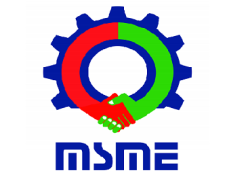 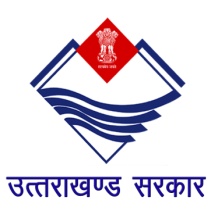 DEHRADUN-248001Tel no. 0135-2728227, Fax no. 0135-2728226 E-Mail: mpr@doiuk.org, Website: www.doiuk.org“E Tender” 		Proposals are invited from reputed/experienced firms for Selection of Travel Agency for Managing Travel Services during Uttarakhand Investors Summit-2018 scheduled to be held on 7th & 8th October 2018 at Dehradun. Details can be obtained from website www.doiuk.org & uktenders.gov.inAvailability of Tender Document -          	         	     Dated:  5.09.2018Last Date for submission of Tender-   	                Dated: 18.09.2018 Upto 03.00 PM		Director, Industries Uttarakhand reserves the right to accept or reject any proposal or all the offers without assigning any reason.										Director, Industries